We are encouraging children to bring their own sleeping bag or a pillowcase and single duvet cover – this can help with settling in and is a welcome part of keeping the connection with home. We will still supply a generic set if children are unable to bring their own.A suitcase small enough for you child to carry Sleepwear (Warm for possible cold nights)SlippersSweater / fleece – fairly thick x 2Trousers x 4T- shirts x 6Washing Kit and towel for washingOutdoor shoes x 1Wellies Waterproofs Coat x 1Torch with fresh batteries.Plastic bags x 5As an outdoor centre your child will get muddy at some point – old clothes are better than brand new onesWinter KitWaterproof & Warm JacketWarm hatWarm GlovesScarfExtra socks – long for wearing with welliesLip salveSummer KitA hat – preferably with a peak for protection from the sunSun cream (Factor 15 or above)Sun glasses if you have themT shirts with short sleeves and not strapsA refillable drink bottlePLEASE ENSURE ALL BELONGINGS ARE CLEARLY NAMEDThis is based on a four night residential visit; adjust accordingly for the length of your stay THINGS YOU NEED TO KNOWANY EXPENSIVE EQUIPMENT IS BROUGHT ENTIRELY AT THE OWNER’S RISK NO MOBILE PHONES – THERE IS NO RECEPTIONWE WILL PROVIDE YOUR CHILDREN WITH PLENTY TO EAT AND ARE ACTIVELY DISCOURAGING UNHEALTHY SNACKS BETWEEN MEALS – WE SEEK YOUR SUPPORT IN THIS MATTERWhat we have at the centreA range of waterproof tops and bottom in most sizes for use in very bad weather and also as protection from mud – children are encouraged to bring their own suitable warm jackets though	A range of wellington boots in most sizes for those with unsuitable footwear for the conditions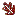 	All the safety equipment required for activities	Small range games equipment, however you are welcome to bring your own footballs, bats, games	DVD’s & videos for evening viewing – suitable for a range of age groups	Facilities to launder and dry clothing in an emergency if needed	Hair driersWhat we ask you to bringLead Staff:		Your own snacks and refreshments for consumption, we provide tea, coffee, hot chocolate		Extra games equipment for free time; bats, balls, hoops etc etc if requiredResources and equipment for ‘Leaders time’ – pencils, rubbers etc if required	Cameras for recording your visit Children:	Pocket money limits – an agreed maximum for spending in the shop – please can you ensure that the children bring some of their money in change as we have a limited amount in the shop till and cannot always change £5/£10 notes
There is no mobile phone reception at our site. We ask that all electronic items (gadgets, phones, mp3 players) are best left at home. Cameras may be brought by pupils at your discretion, but the Centre cannot accept liability for their loss or damage	A healthy snack per day at the school’s discretion. Please note no food is allowed in the dorms
Clothing and effects as detailed on the kit list and clearly named.  It is important parents stick to the guidelines as huge amounts are not necessary.  Old clothes are recommend, the children will be potentially getting muddy whilst here 	A warm waterproof coat, one pair of shoes, slippers and wellies or boots all suitable for the forest and the good old British weather!